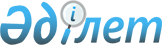 Об утверждении Модельного контракта на проведение операций по недропользованию в Республике Казахстан
					
			Утративший силу
			
			
		
					П О С Т А Н О В Л Е Н И Е Правительства Республики Казахстан от 27 января 1997 г. N 108. Утратило силу - постановлением Правительства РК от 31 июля 2001 года N 1015 ~P011015

      В целях реализации Указа Президента Республики Казахстан, имеющего силу Закона, от 27 января 1996 г. N 2828 U962828_ "О недрах и недропользовании" Правительство Республики Казахстан постановляет: 

      1. Утвердить прилагаемый Модельный контракт на проведение операций по недропользованию в Республике Казахстан. 

      2. Компетентным органам Правительства Республики Казахстан по заключению и исполнению контрактов с недропользователями при подготовке и заключении контрактов руководствоваться положениями Модельного контракта. 

      3. Признать утратившим силу постановление Кабинета Министров Республики Казахстан от 27 июня 1995 г. N 882 "Об утверждении Модельного договора на осуществление разработки месторождения полезного ископаемого между Компетентным органом Правительства Республики Казахстан и горнодобывающим (нефтегазовым) предприятием". 

 

     Премьер-Министр  Республики Казахстан

                                            УТВЕРЖДЕН                                   постановлением Правительства                                       Республики Казахстан                                    от 27 января 1997 г. N 108 



 

                           М О Д Е Л Ь Н Ы Й                           К О Н Т Р А К Тна проведение ______________________________________________________              указать вид Операции по недропользованиюна _________________________________________________________________                  месторождении, участке или блоке____________________________________________________________________          название административно-территориальной единицыв соответствии с Лицензией серии _______________ N _________________                               между____________________________________________________________________                  название государственного органа                        (Компетентный орган)                                 и____________________________________________________________________   Ф. И. О. гр-на, название юридического лица, Государства и/или                     международной организации                            ( Подрядчик)     Настоящий Контракт на проведение ______________________________                                      указать вид Операций по__________________на ______________________________ в ______________недропользованию    Месторождении, Участке (блоке) указать название______________________________________ Республики Казахстан заключенадминистративно-территориальной единицы"____"____________199___года между _________________________________                                   название государственного органа(далее - Компетентный орган) и _____________________________________                         Ф. И. О. гр-на, название юридического лица,_________________________________________ (далее-Подрядчик), имеющимГосударства или международной организацииЛицензию серии ___________ N _________ от "_____"_________ 199____г.                             ПРЕАМБУЛА     Принимая во внимание, что:     1. В соответствии с Конституцией Республики Казахстан Недра инаходящиеся в них Полезные ископаемые находятся в государственнойсобственности. 

       2. Республика Казахстан выражает желание рационально и эффективно использовать Полезные ископаемые, в том числе осуществлять _______________________________________________________ 

                указать вид Операции по недропользованию 

      3. Подрядчик имеет желание и финансовые возможности рационально и эффективно проводить _____________________________________________ 

                           указать вид Операций по недропользованию в соответствии с полученной Лицензией. 

      4. Правительство Республики Казахстан наделило Компетентный орган правом на заключение и исполнение Контракта. 

      5. Компетентный орган и Подрядчик договорились о том, что Контракт будет регулировать их взаимные права и обязанности при проведении ________________________________________________________. 

               указать вид Операций по недропользованию 

      Компетентный орган и Подрядчик договариваются о нижеследующем: 



 

                        Раздел I. ОПРЕДЕЛЕНИЯ 



 

      Определения и термины, разъяснения которым нет в данном Разделе, имеют значение, соответствующее определениям и терминам, содержащимися в Указе Президента Республики Казахстан, имеющем силу Закона, от 27 января 1996 г. "О недрах и недропользовании (далее - Указ "О недрах") и других законодательных актах об отдельных видах Полезных ископаемых и о Техногенных минеральных образованиях. 

      1. Возмещаемые затраты - означает определенные в соответствии с условиями Контракта и законодательством Государства затраты на проведенные ________________________________________________________ 

               указать вид Операций по недропользованию подлежащие возврату в ______________________________ форме. 

                         денежной и/или натуральной 

      2. Государство (Республика) - означает Республику Казахстан. 

      3. Государственный орган - это центральный исполнительный орган Республики Казахстан, наделенный компетенцией осуществлять определенные функции от имени Государства. 

      4. Горный отвод - означает документ, прилагаемый к Лицензии, определяющий пространственные границы предоставленного участка Недр, в пределах которого разрешается осуществление работ, указанных в Лицензии. 

      5. Год действия Контракта - это период, равный 12 (двенадцати) последовательным месяцам по григорианскому календарю, в контексте Контракта он начинается с даты вступления Контракта в силу или в любую годовщину этого вступления. 

      6. Дата вступления Контракта в силу - означает дату, указанную в п. 3.1. Контракта. 

      7. Добыча - означает работы (операции), связанные с извлечением Полезных ископаемых из Недр на поверхность и из Техногенных минеральных образований, находящихся в государственной собственности, включая все технологические операции. 

      8. Законодательство о недропользовании - означает Указ Президента Республики Казахстан, имеющий силу Закона, от 27 января 1996 г. U962828_ "О недрах и недропользовании" и другие законодательные акты об отдельных видах Полезных ископаемых и о Техногенных минеральных образованиях. 

      9. Коммерческое обнаружение - означает обнаружение на Контрактной территории одного или нескольких Месторождений,экономически пригодных для Добычи.     10. Компетентный орган - означает _____________________________                                           указать наименование______________________________________ , которому делегированы права,исполнительного Государственного органанепосредственно связанные с заключением и исполнением Контракта.     11. Контракт - означает настоящий Контракт на проведение________________________________________ на _________________________указать вид Операции по недропользованию     Месторождении, Участках________________ между Компетентным органом и Подрядчиком, а также    (блоках)все Приложения к настоящему Контракту.     12. Контрактная территория - означает территорию, определеннуюв п.___ _____ Лицензии географическими координатами, выделенную дляпроведения работ по _______________________________________________.                        указать вид Операций по недропользованию     13. Лицензия - означает Лицензию Серии _________ N ____________от _________199____г., выданную __________________________ _________                                указать Лицензионный орган Ф. И. О.____________________________________________________________________физического лица, наименование юридического лица, в том числе____________________________________________________________________иностранного, а также иностранного государства или международной____________ для проведения_______________________________ в _______организации              указать вид Операции по недропользованию____________________________________________________________________указать административно-территориальную единицу Месторождения,_______________ Республики Казахстан.Участка (блока)     14. Лицензионный орган - исполнительный орган "Лицензиар", вкомпетенцию которого в соответствии с действующим законодательствомвходит выдача Лицензии.     15. Лицензионные работы - означают все работы в соответствии сЛицензией и Контрактом на проведение _______________________________                                         указать вид Операции по_____________________ .недропользованию     16. Месторождение - означает месторождение ____________________________________________________ , содержащее природное скопление     (если оно уже открыто)__________________________________ .указать вид Полезного ископаемого 

       17. Налоговое законодательство - означает Указ Президента Республики Казахстан, имеющий силу Закона, от 24 апреля 1995 г. N 2235 Z952235_ "О налогах и других обязательных платежах в бюджет", изменения и дополнения к нему, другие законодательные и нормативные акты, регулирующие уплату налогов и платежей.     18. Недра - означает часть земной коры, расположенную нижепочвенного слоя, а при его отсутствии - ниже земной поверхности идна водоемов, простирающуюся до глубин, доступных для проведенияОпераций по недропользованию с учетом научно-технического прогресса.     19. Операции по недропользованию - означают работы, относящиесяк ___________________________________________________, проводимые на       указать вид Операции по недропользованиюКонтрактной территории в соответствии с Лицензией.     20. Подрядчик - означает Недропользователя __________________                                                     Ф.И.О.____________________________________________________________________физического лица, название юридического лица, в том числе____________________________________________________________________иностранного, а также иностранного государства, международной____________,  заключившего с Компетентным органом Контракт.организации     21. Правительство - означает Правительство Республики Казахстан.     22. Попутные полезные ископаемые - это составные частиПолезного ископаемого добываемые совместно с основным Полезнымископаемым.     23. Положительная практика разработки Месторождений - практика,которая обычно применяется Недропользователями при Разведке и Добычев странах мира как рациональная, безопасная, эффективная инеобходимая при проведении Операций по недропользованию.     24. Разведка - означает работы (операции), связанные с поискомМесторождений Полезных ископаемых и их оценкой.     25. Рабочая программа - означает все виды планов,подготовленных для проведения ______________________________________                            указать вид Операции по недропользованиюна Контрактной территории.     26. ___________________________________ означает ______________.          указать вид Полезного ископаемого     27. Стороны - означает Компетентный орган и Подрядчик, где ониопределены в совокупности. 

       28. Субподрядчик - означает юридическое или физическое лицо, заключившее с Подрядчиком договор об исполнении какой-либо части обязательств Подрядчика по Контракту. 

      29. Третье лицо - означает любое физическое или юридическое лицо за Исключением Сторон по Контракту. 

      30. Утвержденные запасы - означают оцененные государственной экспертизой геологические и извлекаемые запасы Полезных ископаемых. 



 

                       Раздел 2. ЦЕЛЬ КОНТРАКТА 



 

      2.1. Целью Контракта является определение в соответствии с действующим на Дату вступления Контракта в силу законодательством Государства и юридическое оформление договорных взаимоотношений между Компетентным органом и Подрядчиком. 



 

                  Раздел 3. СРОК ДЕЙСТВИЯ КОНТРАКТА 



 

      3.1. Контракт вступает в силу с момента его государственной регистрации в уполномоченном Правительством органе (если иные более поздние сроки не оговорены Сторонами в Контракте) и действует в течение срока, установленного в п._____ ________ Лицензии, т. е. до "____"______________ 199___г.     3.2. Срок действия Контракта истекает в последний день действияЛицензии, __________________________________________________________.           если более ранний срок не оговорен Сторонами в Контракте     3.3. Продление срока Контракта возможно только после продлениясрока действия Лицензии.     3.4. При продлении срока действия Контракта условия Контрактамогут быть изменены письменным соглашением Сторон, если такиеизменения не противоречат условиям Лицензии.                  Раздел 4. КОНТРАКТНАЯ ТЕРРИТОРИЯ     4.1. Подрядчик выполняет ______________________________________                            указать вид Операции по недропользованиюв пределах Контрактной территории в соответствии с Лицензией иусловиями Контракта.     4.2. Если при проведении ______________________________________                            указать вид Операции по недропользованиюобнаружится, что географические границы залежей Месторождениявыходят за пределы Контрактной территории, то вопрос о ее расширениирешается путем изменения условий Лицензии или выдачи дополнительнойЛицензии.     4.3. _________________________________________________ возврат          (Для контрактов на Разведку или Разведку и Добычу)Контрактной территории, за исключением территории, на которойсделано Коммерческое обнаружение, осуществляется по следующемуграфику:     - к концу второго года действия Контракта          %     - к концу третьего года действия Контракта         %     - к концу четвертого года действия Контраста       %     - к концу пятого года действия Контракта           %     - к концу шестого года действия Контракта          %                  Раздел 5. ПРАВО СОБСТВЕННОСТИ НА                       ИМУЩЕСТВО И ИНФОРМАЦИЮ     5.1. Все материальные и нематериальные активы, приобретенныеПодрядчиком для проведения ________________________________________                           указать вид Операции по недропользованию,_______________________________, являются собственностью Подрядчика.указать вид Полезного ископаемого 

       5.2. Право собственности на имущество, указанное в п. 5.1. Контракта, может быть заложено или другим способом обременено в пользу Третьего лица для обеспечения финансирования ________________ 

                                                         указать _________________________________ в соответствии с законодательством вид Операции по недропользованию Государства. 

      5.3. Информация о геологическом строении Недр, содержащихся в них Полезных ископаемых, геологических параметрах Месторождений, величине запасов, условиях разработки, а также иных особенностях Недр, содержащаяся в геологических отчетах, картах и иных материалах, находится в государственной собственности, если она получена из бюджетных ассигнований, и в собственности Подрядчика, если она получена за счет собственных средств Подрядчика.     5.4. Информация о Недрах по Контрактной территории находящаясяв государственной собственности приобретается Подрядчиком у ____________________________________________________________________________   название уполномоченного органа по использованию и охране Недрв установленном законодательством Государства порядке.     5.5. Геологическая и иная информация о Недрах, полученнаяПодрядчиком в процессе проведения __________________________________                                       указать вид Операции по______________________, в обяэательном порядке безвозмездно по   недропользованиюустановленному стандарту передается им на хранение, систематизацию иобобщение в ________________________________________________________              название уполномоченного органа по использованию и____________ .охране Недр     5.6. Использование в учебных, научных, коммерческих и иныхцелях геологической информации о Недрах, полученной за счет средствПодрядчика и переданной им в соответствии с п. 5.5. Контракта,определяется на основании отдельного соглашения между Подрядчиком и____________________________________________________________________     название уполномоченного органа по использованию и__________________.охране Недр     5.7. При прекращении действия Контракта вся геологическаяинформация переходит в собственность Государства. Подрядчик обязанбезвозмездно передать в ____________________________________________                            название уполномоченного органа по___________________________  все документы и иные материальныеиспользованию и охране Недрносители геологической информации, включая первичную. 



 

              Раздел 6. ПРАВО ГОСУДАРСТВА НА ПРИОБРЕТЕНИЕ 

                   И РЕКВИЗИЦИЮ ПОЛЕЗНЫХ ИСКОПАЕМЫХ 



 

      6.1. В случае войны, стихийных бедствий или в иных случаях, предусмотренных законодательством о чрезвычайных ситуациях, Правительство имеет право реквизиции части или всех Полезных ископаемых, принадлежащих Подрядчику. Реквизиция может осуществляться в размерах, необходимых для нужд Государства в течение всего периода чрезвычайной ситуации. 

      6.2. Государство гарантирует компенсацию за реквизированные Полезные ископаемые натурой или выплатой их стоимости по ценаммирового рынка, действующим на день реквизиции (для иностранногоПодрядчика выплата денежной компенсации в свободно-конвертируемойвалюте, для национального Подрядчика - в национальной валютеГосударства).     6.3. Государство имеет первоочередное право на приобретение уПодрядчика _______________________________ по ценам, не превышающим          указать вид Полезного ископаемогоцены мирового рынка. _______________________________________________                              Определить предельный объем____________________________________________________________________приобретаемых - указать вид Полезного ископаемого, порядок____________________________________________________________________.определения их цен и вид оплаты                Раздел 7. ОБЩИЕ ПРАВА И ОБЯЗАННОСТИ                               СТОРОН     7.1. Подрядчик имеет право:     7.1.1. Проводить ________________________________на Контрактной                   указать вид Операции по недропользованиютерритории на исключительной основе.     7.1.2. Самостоятельно совершать любые законные действия понедропользованию в пределах предоставленной ему Контрактнойтерритории в соответствии с условиями зафиксированными Лицензии иКонтракта.     7.1.3. Использовать по своему усмотрению результаты своейдеятельности, в том числе __________________________________________.                               указать вид Полезного ископаемого     7.1.4. Сооружать на Контрактной территории, а в случаенеобходимости на иных земельных участках, выделенных Подрядчику вустановленном порядке, объекты производственной и социальнойсферы, необходимые для осуществления _______________________________                                            указать вид____________________________________________________________________.                    Операции по недропользованию     7.1.5. По договоренности с владельцами пользоваться объектами икоммуникациями общего пользования как на Контрактной территории, таки вне ее пределов.     7.1.6. В первоочередном порядке осуществлять переговоры опродлении срока действия Контракта в соответствии с порядком,установленным п. 3.3. Контракта.     7.1.7. Привлекать Субподрядчиков для выполнения отдельных видовработ, связанных с проведением _____________________________________                                    указать вид Операции по____________________________________________________________________.                          недропользованию 

       7.1.8. Передавать все или часть своих прав другим лицам с соблюдением условий, установленных Контрактом и законодательствомГосударства.     7.1.9. Прекращать свою деятельность на условиях, определенныхКонтрактом и законодательством Государства.     7.1.10. В случае прекращения Контракта Подрядчик вправесамостоятельно распорядиться имуществом, находящимся в егособственности.     7.1.11. Данный перечень может быть дополнен по соглашениюСторон, если это не противоречит законодательству Государства.     7.2. Подрядчик обязан:     7.2.1. Приступить в ___________________________________________                           установить срок (но не позднее срока,____________________________________________________________________                     установленного в Лицензии)к выполнению Рабочей программы, согласованной Сторонами.     7.2.2. Выбирать наиболее эффективные методы и технологии припроведении ________________________________________ , основанные на            указать вид Операции по недропользованиюстандартах, принятых в мировой практике.     7.2.3. Использовать Контрактную территорию только в целях,предусмотренных Лицензией и Контрактом.     7.2.4. Проводить____________________________________ в строгом 

                      указать вид Операции по недропользованию соответствии с законодательством Государства и Рабочей программой.     7.2.5. Не препятствовать другим лицам: свободно передвигаться впределах Контрактной территории, пользоваться объектами икоммуникациями общего пользования, или проводить любые виды работ,в том числе Разведку и Добычу других природных ресурсов, кроме___________________________________________________, если это не        указать вид Полезного ископаемогосвязано с особыми условиями безопасности и такая деятельность немешает проведению _________________________________________________.                      указать вид Операции по недропользованию     7.2.6. Соблюдать согласованные в установленном порядкетехнологические схемы и проекты по проведению ______________________                                               указать вид Операции_________________________, обеспечивающие безопасность персонала ипо недропользованиюнаселения. 

       7.2.7. Отдавать предпочтение оборудованию, материалам и готовой продукции, произведенным в Государстве, если они конкурентоспособны по экологическим и техническим качествам, ценам, рабочим параметрам и условиям поставки. 

      7.2.8. Отдавать приоритет организациям Государства в услугах при проведении _________________________________________, включая 

                указать вид Операции по недропользованию использование воздушного, железнодорожного, водного и других видов транспорта, если эти услуги конкурентоспособны по цене, эффективности и качеству. 

      7.2.9. При проведении__________________________________ отдавать                       указать вид Операции по недропользованиюпредпочтение казахстанским кадрам.     7.2.10. Представлять Компетентному органу Рабочую программуи информацию о процессе ее реализации.     7.2.11. Финансировать__________________________________________                          (не менее- % от общего объема инвестиций)профессиональную подготовку привлеченного к работам по Контрактуказахстанского персонала.     7.2.12. Беспрепятственно предоставлять необходимые документы,информацию и доступ к местам работ контрольным органам Государствапри выполнении ими служебных функций и своевременно устранятьвыявленные ими нарушения.     7.2.13. Передавать информацию о содержании ____________________                                                указать вид Операции__________________ Третьим лицам, если возникнет такая необходимость,по недропользованиютолько с Письменного согласия другой Стороны _______________________                                               (если иное не_____________________________.предусмотрено Контрактом)     7.2.14. Своевременно уплачивать налоги и иные обязательныеплатежи. 

       7.2.15. В процессе своей деятельности сохранять объекты, расположенные на Контрактной территории, культурно-исторического значения. 

      7.2.16. Прогнозировать долгосрочные экологические последствия своей деятельности по исполнению Контракта и предоставлять эти прогнозы в Компетентный орган и государственные органы по охране окружающей природной среды не позднее, чем за ___ лет до окончания срока действия Контракта. 

      7.2.17. Оставить Контрактную территорию в состоянии, соответствующем требованиям правил о горном и санитарном надзоре, охране недр и окружающей природной среды. 

      7.2.18. Восстановить участки земли и другие природные объекты, состояние которых было нарушено деятельностью Подрядчика по Контракту, до состояния пригодного для дальнейшего использования в соответствии с требованиями законодательства Государства. 

      7.3. Обязанности Компетентного органа: 

      7.3.1. Обеспечивать исполнение и расторжение Контракта в порядке и на основаниях, предусмотренных законодательством Государства. 

      7.3.2. Представлять в Лицензионный орган предложения об отзыве Лицензии либо изменении ее условий. 

      7.3.3. Обеспечить предоставление Подрядчику земельного участка на право землепользования в соответствии с полученной Лицензией.     7.4. Права Компетентного органа:     7.4.1. Представлять Государство на переговорах с Подрядчикомпо условиям Контракта.     7.4.2. Обращаться в Лицензионный орган с предложением обизменении условий Лицензии в процессе исполнения Контракта.     7.4.3. Требовать от Подрядчика регулярной и выборочнойотчетности выполнения условий Контракта.     7.4.4. Инспектировать проведение Подрядчиком __________________                                                    указать вид_____________________________, в том числе документацию Подрядчика,Операции по недропользованиюотносящуюся к деятельности по исполнению Контракта.     7.4.5. Доступа к любым работам на Контрактной территории,относящимся к _____________________________________________________.                     указать вид Операции по недропользованию 



 

                      Раздел 8. РАБОЧАЯ ПРОГРАММА 



 

      8.1. Подрядчик осуществляет ___________________________________ 

                             указать вид Операции по недропользованию в соответствии с согласованной с Компетентным органом Рабочей программой. 

      8.2. Рабочая программа подготавливается на основе технико-экономических расчетов и обоснований, экспертной оценки запасов Месторождения (если оно уже открыто и запасы утверждены соответствующим государственным органом) либо Участков недр (блоков) и других материалов c учетом Положительной практики разработки Месторождений.     8.3. Подрядчик может вносить предложения об изменении и/илидополнении согласованной Рабочей программы. Изменения, дополнения ипоправки в Рабочую программу вносятся в письменном виде при обоюдномсогласии Сторон.                     Раздел 9. ПЕРИОД РАЗВЕДКИ         (Для Контрактов на Разведку или Разведку и Добычу)     9.1. Период Разведки состоит из -  _____________________________                                           (но не более шести)последовательных лет согласно Лицензии и может быть продлен____________________________________________________________________(но не более, чем дважды с продолжительностью каждого                        периода до двух лет)по взаимному согласию Сторон и Лицензионного органа в соответствии сЗаконодательством о недропользовании. При этом Стороны должныпредварительно определить оставляемую для продолжения Разведки частьКонтрактной территории и внести соответствующие изменения в Рабочуюпрограмму.     9.2. Подрядчик должен начать Разведку  ________________________                                               (не позднее срока,____________________________________________________________________установленного в Лицензии, но не более двух лет со дня                        получения Лицензии)дней после Даты вступления Контракта в силу. Подрядчикпредварительно за _______ дней информирует Компетентный орган оконкретной дате начала Разведки. 

       9.3. По мере проведения Разведки Подрядчик обязуется согласно Лицензии и Рабочей программе возвращать Контрактную территорию за исключением территории, на которой сделано Коммерческое обнаружение. 

      9.4. Подрядчик согласно Лицензии и Контракта определяет возвращаемые Участки недр и сообщает об этом Компетентному органу не позднее, чем за ____________ дней до __________________________ . 

                                          установить срок 

      9.5. Возвращаемые участки должны соответствовать всем требованиям законодательства Государства, касающимся защиты окружающей природной среды. Подрядчик восстанавливает за свой счет возвращаемые территории и другие природные объекты, нарушенные вследствие проведения ______________________________________________ 

                            указать вид Операции по ______________________, до состояния, пригодного для использования недропользованию по прямому назначению. 

      9.6. Контракт прекращает свое действие по истечении периода Разведки, с учетом его возможных продлений, если на Контрактной территории не было совершено Коммерческое обнаружение или не было принято решение о переходе к периоду Добычи. Если Подрядчик отказывается от продолжения работ по Контракту, то он утрачивает все права на Контрактную территорию и не может претендовать в дальнейшем на какое-либо возмещение затрат, понесенных им по Контракту. 



 

                 Раздел 10. КОММЕРЧЕСКОЕ ОБНАРУЖЕНИЕ 



 

      10.1. В случае, если Подрядчик обнаружит Месторождение ________ __________________________________ , которое по его мнению указать вид Полезного ископаемого 

экономически пригодно для Добычи, он немедленно сообщит об этом Компетентному органу и в _______ дней подготовит Рабочую программу для оценки его запасов и получения необходимой информации для установления рентабельности Месторождения. 

      10.2. После выполнения работ по Разведке Подрядчик в течение _____ дней подготовит в рамках Рабочей программы технико-экономическое обоснование (ТЭО) эффективности освоения открытого Месторождения и представит его Компетентному органу. 

      10.3. Компетентный орган в установленном Законодательством о недропользовании порядке обеспечит выполнение государственной экспертной оценки запасов Месторождения. 

      10.4. Коммерческое обнаружение дает исключительное право Подрядчику на переход к этапу Добычи (получение Лицензии на Добычу,если первичная Лицензия была получена только на Разведку).     10.5. При Коммерческом обнаружении Подрядчик имеет право наполное или частичное возмещение затрат, понесенных им в связи сКоммерческим обнаружением.     10.6. Если в результате Разведки не было Коммерческогообнаружения, то Подрядчик не имеет право на возмещение затрат,понесенных им в период Разведки.                      Раздел 11. ПЕРИОД ДОБЫЧИ          (Для Контрактов на Добычу или Разведку и Добычу)     11.1. Подрядчику предоставляется исключительное право Добычина Контрактной территории в течение ________________________________                                       (но не более двадцати__________________________ последовательных лет.      пяти лет)     11.2. Подрядчик приступит к Добыче не позднее _________________                                                    установить срокдней после _________________________________________________________       (Даты вступления Контракта в силу (для Контрактов на Добычу)________________________________________________________________________________________________________________________________________или даты согласования программы Добычи (для Контрактов на Разведкуи Добычу)                    Раздел 12. УЧЕТ И ОТЧЕТНОСТЬ     12.1. Подрядчик обязуется вести учет и сохранять в течениеустановленного срока учетную документацию, касающуюся ______________                                                         указать________________________________ по Контракту, в соответствии свид Операции по недропользованиюзаконодательством Государства.     12.2. Подрядчик предоставляет Компетентному органу подробныйотчет о своей деятельности за предыдущий ___________________________                                            год, квартал, месяцдо________________________.     установить дату     12.3. Подрядчик предоставляет отчетность о своей деятельностив государственные органы в сроки и порядке, установленныезаконодательством Государства.     12.4. Компетентный орган имеет право проводить проверкусоблюдения Подрядчиком условий Контракта и может присутствоватьчерез своих представителей при проведении Подрядчиком ________________________________________________________.указать Вид Операции по недропользованию          Раздел 13. ИЗМЕРЕНИЕ __________________________                               вид Полезного ископаемого     13.1. Измерение и взвешивание ________________________________,                                  указать вид Полезного ископаемого 

добытого на Контрактной территории производится Подрядчиком в соответствии с методами и практикой, применимыми в Государстве. 

      13.2. Подрядчик каждые _______________________________ проводит 

                                  указать периодичность с участием представителей Компетентного органа испытание оборудования и приборов, используемых для взвешивания и измерения _________________________________ . указать вид Полезного ископаемого 

      13.3. Если при испытании или осмотре окажется, что оборудование или приборы имеют дефекты, то при невозможности установления срока неисправности, срок дефекта определяется как половина времени от предыдущего замера до дня установления дефекта. 

      13.4. В случае, если Подрядчик считает необходимым внести изменения в применяемую методику или заменить установленные измерительные приборы, он должен уведомить об этом Компетентный орган не позднее чем за __________дней, с тем, чтобы дать возможность его представителям присутствовать при выполнении этих изменений или замены. 



 

                  Раздел 14. ВЫПОЛНЕНИЕ СУБПОДРЯДНЫХ 

                                РАБОТ 



 

      14.1. Подрядчик в составе годовой Рабочей программы представляет Компетентному органу план субподрядных работ, перечень субконтрактов на поставку материалов, оборудования и услуг, которые необходимо заключить в следующем календарном году с расчетами стоимости субконтрактов, а также перечень потенциальных казахстанских и иностранных субподрядчиков. 

      14.2. При заключении всех субконтрактов Подрядчик обязан отдавать приоритет услугам, оборудованию, материалам и готовой продукции, произведенными в Государстве, если они конкурентоспособны по экологическим и техническим качествам, ценам, рабочим параметрам и условиям поставки. 

      14.3. Субподрядчики привлекаются Подрядчиком, как правило, на конкурсной основе. 

      14.4. За выполнение субподрядных контрактов Подрядчик отвечает в соответствии с законодательством Государства. 



 

                      Раздел 15. ФИНАНСИРОВАНИЕ 



 

      15.1. Подрядчик принимает на себя ответственность за полное финансирование своей деятельности по Контракту, в соответствии с согласованной Сторонами Рабочей программой. 

      15.2. Подрядчик может свободно получать кредиты в любой валюте в Государстве и за его пределами для финансирования своейдеятельности, если это не противоречит законодательству Государства.     15.3. Подрядчик может иметь счета как в национальной, так и виностранной валюте, в банках Государства и за его пределами в целяхвыполнения Контракта для получения денежных средств, представляющихсобой поступления и доходы по Контракту.     15.4. Bce виды расчетов в соответствии с Контрактомпроизводятся в порядке, определенном законодательством Государства.     15.5 Подрядчик и Субподрядчики осуществляют валютные операции всоответствии с законодательством Государства о валютномрегулировании.                    Раздел 16. НАЛОГИ И ПЛАТЕЖИ     16.1. Подрядчик по деятельности, осуществляемой на основанииКонтракта обязуется платить налоги и платежи, установленные всоответствии с Налоговым законодательством и Контрактом.     16.2. Подрядчик обязуется уплачивать следующие налоги иплатежи:     16.2.1. Подоходный налог с юридических лиц. Подрядчик несетответственность за полноту удержания и перечисления в бюджетподоходного налога, удерживаемого у источника выплаты.     16.2.2. Налог на добавленную стоимость.     16.2.3. Акцизы.     16.2.4. Налог на операции с ценными бумагами.     16.2.5. Специальные налоги и платежи недропользователей:     а) Подписной бонус ________________ ,     б) Бонус коммерческого обнаружения ______________ ,     в) Бонус добычи ___________________ ,     г) Роялти __________________ ,     д) Налог на сверхприбыль _________________.     16.2.6. Земельный налог.     16.2.7. Налог на транспортные средства.     16.2.8. Налог на имущество юридических лиц.     16.2.9. Сбор с аукционных продаж.     16.2.10. Сбор за регистрацию юридических лиц.     16.2.11. Сбор за право занятия отдельными видами деятельности.     16.2.12. Таможенные платежи в соответствии с Указом ПрезидентаРеспублики Казахстан, имеющим силу Закона, от 20 июля 1995 г. N 2368Z952368_

   "О таможенном деле в Республике Казахстан" с последующимиизменениями и дополнениями к нему.     16.2.13. Плату за воду.     16.2.14. Плату за лесные пользования (лесной доход).     16.2.15. Платежи в Фонд охраны природы. 

       16.2.16. Платежи в Дорожный фонд в соответствии с Указом Президента Республики Казахстан, имеющим силу Закона, от 21 декабря 1995 г. N 2701 U952701_ "О дорожном фонде". 

      16.2.17. Платежи в Государственный фонд содействия занятости Республики Казахстан. 

      16.2.18. Платежи в Фонд государственного социального страхования, Фонд обязательного медицинского страхования и Пенсионный фонд в соответствии с законодательством Государства. 

      16.3. Налогообложение персонала. Сотрудники Подрядчика выплачивают налоги в соответствии с Налоговым законодательством, действующим на момент возникновения обязательств. 

      Подрядчик несет ответственность за полноту удержания и перечисления в бюджет налогов с физических лиц, удерживаемых у источника выплаты. 

      16.4. Налогообложенже Субподрядчиков. Подрядчик должен информировать своих Субподрядчиков, предоставляющих ему услуги, о том, что они и их персонал должны платить налоги в соответствии с Налоговым законодательством, действующим на момент появления налоговых обязательств, и несет ответственность за полноту удержания и своевременность перечисления в бюджет сумм налогов, удерживаемых у источника выплаты. 

      16.5. Налогообложение переуступки прав. Доходы, получаемые от переуступки прав, подлежат налогообложению в соответствии с Налоговым законодательством, действующим на момент переуступки. 

      16.6. Трансфертное ценообразование. Подрядчик признает, что в случае применения им в своих коммерческих или финансовых операциях со связанной стороной цены, отличающейся от применяемой между независимыми предприятиями, то в целях налогообложения налоговая служба может корректировать доход подрядчика на возникшую разницу в ценах, если одна из сторон является нерезидентом Государства или организацией, пользующейся налоговыми льготами. При проведении таких операций налоговая служба может квалифицировать эти операции с целью определения реальной их сущности и наложения взысканий. 

      16.7. Общая налоговая ответственность. Налоги и платежи, выплачиваемые Подрядчиком по условиям Контракта, не освобождают Подрядчика от обязанности выплачивать по деятельности, не предусмотренной Контрактом, налоги и платежи, установленные законодательством Государства на дату возникновения налоговых обязательств. 

      16.8. Налоговая граница. Подрядчик не может объединять доходы и затраты для целей определения любых налогов и платежей в случае осуществления деятельности по более чем одному контракту на недропользование, заключенному с Правительством или Компетентным органом. 

      16.9. Уплата и зачисление налогов и платежей. Налоги и платежи, установленные в Контракте, уплачиваются по ставкам, в порядке и в сроки, предусмотренные законодательством Государства и Контрактом. 

      Все налоги, пошлины и платежи уплачиваются в национальной валюте Государства, если иное не предусмотрено законодательством Государства. 

      Налоги и платежи зачисляются в порядке, установленном законодательством Государства, на счета, указываемые органами налоговой или финансовой службы Государства. 

      16.10. Штрафные санкции и пени. Штрафные санкции и пени за нарушения Налогового законодательства применяются в соответствии с законодательством Государства, действующим на момент допущения нарушений. 

      16.11. Стабильность налогового режима. Налоговый режим, установленный Контрактом, действует неизменно до окончания срока действия Контракта, за исключением случаев, предусмотренных в настоящем пункте. 

      Любые изменения в Налоговом законодательстве, произведенные после подписания Контракта, не должны оказывать влияния на налоговые обязательства Подрядчика, за исключением тех ситуаций, когда такое изменение является, по сути, изменением налога, установленного в Контракте, и не вызывает изменения уровня налогообложения по сравнению с датой подписания Контракта. 

      Для целей настоящего пункта под изменением законодательства понимается установление новых условий и правил, отличающихся от условий и правил, изложенных в Контракте, и производимое одним или несколькими из следующих методов: 

      - принятие новых актов, имеющих силу закона; 

      - внесение каких-либо изменений или дополнений в акты, имеющие силу закона; 

      - вступление в силу международных договоров и/или изменение условий таких международных договоров, действие которых изменяет применение внутренних актов, имеющих силу закона; 

      - принятие новых и/или внесение изменений в действующие подзаконные акты. 

      В случае внесения изменений и дополнений в Налоговое законодательство, вступление в силу международных договоров или их прекращения, которые могут иметь место после даты подписания Контракта и приводят к невозможности соблюдения первоначальных условий Контракта. Подрядчик и представители Компетентного и налогового органов должны незамедлительно встретиться и при достижении согласия внести такие изменения или поправки в Контракт, которые необходимы для восстановления экономических интересов Сторон по состоянию на момент подписания Контракта. 

      Положения данного пункта применяются ко всем видам налогов, за исключением случаев, указанных в настоящем Разделе, при которых условия налогообложения действуют на момент появления налоговых обязательств. 

      16.12. Доступ к информации. Подрядчик признает, что налоговая служба Государства имеет доступ к любой информации, в том числе являющейся банковской тайной, относящейся к любым банковским счетам Подрядчика, в том числе открытым в иностранных банках за пределами Государства. 



 

                    Раздел 17. БУХГАЛТЕРСКИЙ УЧЕТ 



 

      17.1. Подрядчик обязуется осуществлять полный и точный бухгалтерский учет всех доходов и затрат в связи с осуществлением Контракта в соответствии с порядком ведения бухгалтерского учета, установленным законодательством Государства. 

      17.2. Все бухгалтерские книги и учетные документы Подрядчика доступны для проверки Компетентным органом и государственнымиорганами в соответствии с их компетенцией, определеннойзаконодательством Государства.                       Раздел 18. СТРАХОВАНИЕ     18.1. В течение ____ дней после Даты вступления Контракта в силуПодрядчик разрабатывает и предоставляет на согласованиеКомпетентному органу программу страхования рисков, имущества иответственности, связанных с _______________________________________.                            указать вид Операции по недропользованию     18.2. Страхование предусматривается для имущественных рисков ирисков ответственности, связанных с:     - транспортировкой и складированием грузов, доставляемых наместо проведения __________________________________________________;                   указать вид Операции по недропользованию     - имуществом Подрядчика, используемым в процессе проведения________________________________________________, включая имущество,указать вид Операции по недропользованиювзятое в аренду или используемое по лизингу;     - загрязнением окружающей природной среды, включая землю, ирасходами на ликвидацию последствий ущерба, причиненного окружающейприродной среде, включая мелиорацию и восстановление земель;     - общей гражданско-правовой ответственностью перед Третьимилицами.     18.3. Подрядчик обязан осуществлять социальное страхованиесвоих работников.     18.4. Подрядчик по своему усмотрению выбирает страховыекомпании в соответствии с законодательством Государства.               Раздел 19. ЛИКВИДАЦИЯ И ЛИКВИДАЦИОННЫЙ                                ФОНД     19.1. За _____ дней до истечения срока действия КонтрактаПодрядчик предоставляет Компетентному органу на утверждениепрограмму ликвидации последствий своей деятельности по Контракту,включая смету затрат по ликвидации.     19.2. Ликвидация и консервация деятельности осуществляется всоответствии с порядком, установленным Правительством.     19.3. Программой ликвидации должно быть предусмотрено удалениеили ликвидация сооружений и оборудования, использованных в процесседеятельности Подрядчика на Контрактной территории.     19.4. Для полного финансового обеспечения выполнения программыликвидации Подрядчик создает ликвидационный фонд в размере _______.Управление ликвидационным фондом осуществляется ____________________                                                 Подрядчиком или___________________________________________________________________.Компетентным органом (определить в Контракте)     19.5. Отчисления в ликвидационный фонд в размере ______________производятся Подрядчиком _______________________________и включаются                          установить периодичностьв состав затрат по _________________________________________________.                      указать вид Операции по недропользованию 

       19.6. Если фактические затраты на ликвидацию превысят размер ликвидационного фонда, то Подрядчик осуществляет дополнительное финансирование ликвидации. 

      19.7. Если фактические затраты на ликвидацию окажутся меньше размера ликвидационного фонда, то излишки денежных средств передаются Подрядчику и подлежат включению в налогооблагаемый доход. 

      19.8. Если Государство примет решение о продолжении эксплуатации всех или части сооружений, переданных ему Подрядчиком после окончания срока действия Контракта под свою ответственность, то в этом случае Подрядчик не будет нести никаких обязательств по осуществлению программы ликвидации и передает Государству все права на все фактические накопившиеся в ликвидационном фонде активы. 



 

                  Раздел 20. ОХРАНА НЕДР И ОКРУЖАЮЩЕЙ 

                           ПРИРОДНОЙ СРЕДЫ 



 

      20.1. В процессе выполнения Контракта Подрядчик обязан соблюдать законодательство Государства, касающееся охраны Недр и окружающей природной среды, и предпринимать все необходимые меры с целью: 

      - охраны жизни и здоровья населения; 

      - обеспечения рационального и комплексного использования Полезных ископаемых;     - сохранения естественных ландшафтов и рекультивации нарушенныхземель, иных геоморфологических структур;     - сохранения свойств энергетического состояния верхних частейНедр для предотвращения землетрясений, оползней, подтоплений,просадок грунта.     20.2. При проведении __________________________________________                           указать вид Операции по недропользованиюПодрядчиком в приоритетном порядке должны соблюдаться:     I. Экологические требования:     - сохранение окружающей природной среды;     - предотвращение техногенного опустынивания земель;     - предотвращение водной и ветровой эрозии почвы;     - изоляция поглощающих и пресноводных горизонтов для исключенияих загрязнения;     - предотвращение истощения и загрязнения подземных вод;     - и другие требования согласно Законодательству онедропользовании и охране окружающей природной среды.     II. Требования в области охраны недр:     - обеспечение полноты опережающего геологического изучения Недрдля достоверной оценки величины и структуры запасов ___________________________________________________ , Месторождений и Участков недр,указать вид Полезного ископаемогопредоставленных в недропользование, в том числе для целей, несвязанных с Добычей;     - обеспечение рационального и комплексного использованияресурсов Недр на всех этапах ______________________________________;                            указать вид Операции по недропользованию     - обеспечение полноты извлечения ______________________________                                           указать вид Полезного_____________________________;ископаемого 

       - достоверный учет извлекаемых и оставляемых в Недрах запасов основных и совместно залегающих Полезных ископаемых и попутных компонентов, продуктов Переработки минерального сырья и отходов производства при разработке Месторождений; 

      - использование Недр в соответствии с требованиями законодательства Государства по охране окружающей природной среды,предохраняющими Недра от проявлений опасных техногенных процессов при____________________________________________________________________(Разведке, Добыче, а также Строительстве и эксплуатации подземных________________________________________;сооружений, не связанных с Добычей)     - охрана Недр от обводнения, пожаров, взрывов, обрушенийналегающей толщи пород, а также других стихийных факторов, снижающихих качество или осложняющих эксплуатацию и разработку Месторождений;     - предотвращение загрязнения Недр при проведении ______________                                                         указать________________________________;вид Операции по недропользованию     - соблюдение установленного Разделом 29 Контракта порядкаприостановления, прекращения _______________________________________                           указать вид Операции по недропользованиюи Разделом 19 Контракта порядка ликвидации объектов разработкиМесторождений;     - обеспечение экологических требований при складировании иразмещении промышленных и бытовых отходов в целях предотвращения ихнакопления на площадях водосбора и в местах залегания подземныхвод.     Подрядчик обеспечивает полноту и достоверность геологического,гидрогеологического, экологического, инженерно-геологического итехнологического изучения объектов _________________________________                                       указать вид Операции по___________________.недропользованию 

       20.3. Подрядчик до начала деятельности по недропользованию по настоящему Контракту должен произвести оценку воздействия планируемой деятельности на окружающую природную среду и получить разрешение на природопользование у государственных природоохранных органов. 

      20.4. Подрядчик должен вести мониторинг Недр и окружающей природной среды с целью изучения воздействия на них в результате своей деятельности по настоящему Контракту и принятия мер по своевременному устранению негативного воздействия. 

      20.5. Подрядчик обязан ликвидировать допущенное нарушение состояния окружающей природной среды, провести восстановительные работы и компенсировать в полном объеме нанесенный природе ущерб. 

      20.6. Государственный контроль за соблюдением законодательства об охране Недр и окружающей природной среды осуществляют уполномоченные государственные органы. 

      20.7. Подрядчик выполняет работы по сохранению состояния окружающей природной среды Контрактной территории. 

      20.8. После прекращения действия Контракта или при поэтапном возврате Контрактной территории Подрядчик передает Контрактнуютерриторию в состоянии, пригодном для дальнейшего использования попрямому назначению, в соответствии с законодательством Государства.     20.9. Любые нарушения (ухудшения) состояния окружающей среды, атакже самой Контрактной территории во время действия Контрактавосстанавливаются за счет Подрядчика до состояния, пригодного длядальнейшего использования по прямому назначению.                 Раздел 21. БЕЗОПАСНОСТЬ НАСЕЛЕНИЯ                            И ПЕРСОНАЛА     21.1. При проведении Подрядчиком ______________________________                                       указать вид Операции по____________________________________________________ в соответствиинедропользованию, указать вид Полезного ископаемогос Контрактом должно быть обеспечено выполнение правил и норм побезопасному ведению работ, предусмотренных законодательствомГосударства, а также проведение мероприятий по предупреждению иликвидации аварий и профессиональных заболеваний.     21.2. Запрещается проведение __________________________________                                        указать вид Операции по_______________, если он представляет опасность для жизни и здоровьянедропользованиюлюдей.     21.3. Государственный контроль за соблюдением правил и норм потехнической безопасности и промышленной санитарии при проведении_____________________________________________________осуществляется      указать вид Операции по недропользованиюспециально уполномоченным Государственным органом.     21.4. Основные требования по обеспечению безопасного проведения_________________________________________________являются:    указать вид Операции по недропользованию 

       - допуск к работам лиц, имеющих специальную подготовку и квалификацию, а к руководству горными работами - лиц, имеющих соответствующее образование; 

      - обеспечение лиц, занятых при проведении _____________________ 

                                                    указать вид __________________________________ специальной одеждой и средствами Операции по недропользованию индивидуальной и коллективной защиты; 

      - применение машин, оборудования и материалов, соответствующих требованиям безопасности и санитарным нормам; 

      - учет, надлежащее хранение и расходование взрывчатых веществ и средств взрывания, а также правильное и безопасное их использование; 

      - проведение комплекса геологических, маркшейдерских и иных наблюдений, необходимых для обеспечения технологического цикла работ и прогнозирования опасных ситуаций; 

      - своевременное пополнение технической документации и планов ликвидации аварий данными, уточняющими границы зон безопасного ведения работ; 

      - соблюдение проектных систем Разработки Месторождений (для твердых Полезных ископаемых), проектов и технологических схемРазработки и обустройства Месторождений (для нефти, газа и подземныхвод).     21.5. Должностные лица Подрядчика при возникновениинепосредственной угрозы жизни и здоровью работников и/или населениюобязаны немедленно приостановить работы и обеспечить транспортировкулюдей в безопасное место и проинформировать об этом Компетентный иместные исполнительные органы.                Раздел 22. ОТВЕТСТВЕННОСТЬ СТОРОН ЗА                    НАРУШЕНИЕ УСЛОВИЙ КОНТРАКТА     22.1. Сделки, заключенные Подрядчиком в прямой или скрытойформе, нарушающие требования Лицензии и Контракта, являютсянедействительными.     22.2. Подрядчик несет полную ответственность за последствиядействий, указанных в п. 22.1. Контракта, перед Компетентным органоми Третьими лицами. 

       22.3. Лица, виновные в совершении указанных сделок, а также других нарушений Законодательства о недропользовании, несут установленную законом дисциплинарную, материальную, административную и уголовную ответственность. 



 

                        Раздел 23. ФОРС-МАЖОР 



 

      23.1. Ни одна из Сторон не будет нести ответственности за неисполнение или ненадлежащее исполнение каких-либо обязательств по Контракту, если такое неисполнение или ненадлежащее исполнение вызваны обстоятельствами непреодолимой силы (форс-мажор). 

      23.2. К обстоятельствам непреодолимой силы относятся чрезвычайные и непредвиденные при данных условиях обстоятельства, как например: военные конфликты, природные катастрофы, стихийные бедствия (пожары и т. п.). Приведенный перечень не является исчерпывающим. 

      23.3. В случае возникновения обстоятельств непреодолимой силы, Сторона, пострадавшая от них, незамедлительно уведомляет об этом другую Сторону путем вручения либо отправки по почте письменного уведомления, уточняющего дату начала и описание форс-мажорных обстоятельств. 

      23.4. При возникновении форс-мажорных обстоятельств Стороны незамедлительно проводят совещание для поиска решения выхода из сложившейся ситуации и используют все средства для сведения к минимуму последствий таких обстоятельств. 

      23.5. При полной или частичной приостановке работ по Контракту, вызванной форс-мажорными обстоятельствами, период проведения этих работ продлевается на срок действия форс-мажора и возобновляется с момента прекращения форс-мажора. 



 

                    Раздел 24. КОНФИДЕНЦИАЛЬНОСТЬ 



 

      24.1. Информация, полученная или приобретенная какой-либо Стороной в процессе выполнения Контракта является конфиденциальной, если это предусмотрено письменным соглашением Сторон. Стороны могут использовать конфиденциальную информацию для составления необходимых отчетов, предусмотренных законодательством Государства. 

      24.2. Стороны не имеют права передавать конфиденциальную информацию Третьим лицам без согласия другой Стороны за исключением случаев: 

      - если такая информация используется в ходе ведения судебного разбирательства; 

      - когда информация предоставляется Третьим лицам, оказывающим услуги Подрядчику, при условии, что такое Третье лицо берет на себя обязательство рассматривать такую информацию как конфиденциальную и использовать ее только в установленных Сторонами целях и на определенный Сторонами срок; 

      - когда информация предоставляется банку или другой финансовой организации, у которой Подрядчик получает финансовые средства, приусловии, что такой банк или другая финансовая организация берет насебя обязательство рассматривать такую информацию какконфиденциальную и использовать ее только в указанных целях.     24.3. Стороны, в соответствии с законодательством Государства,определяют сроки соблюдения конфиденциальности по всем документам,информации и отчетам, относящимся к проведению ___________________                                                 указать вид____________________________________ на Контрактной территории.    Операции по недропользованию              Раздел 25. ПЕРЕДАЧА ПРАВ И ОБЯЗАННОСТЕЙ     25.1. Передача прав и обязанностей по Контракту Третьему лицу(кроме дочерней организации Подрядчика), допускается только списьменного разрешения Лицензионного органа.     25.2. Расходы, связанные с передачей прав и обязанностей поКонтракту, несет Подрядчик и Государством не компенсируются.     25.3. До тех пор, пока Подрядчик сохраняет какое-либо участиев Контракте, он и Третье лицо, которому он передал права иобязанности, несут солидарную ответственность по Контракту.                    Раздел 26. ПРИМЕНИМОЕ ПРАВО     26.1. Для Контракта и других соглашений, подписанных на основеКонтракта, применяется право Государства __________________________                                               (если иное не___________________________________________________________________установлено Международными Договорами, участником которых является                            Государство) 

       26.2. Подрядчик принимает на себя обязательство выполнять международные обязательства Государства в области охраны окружающей среды на Контрактной территории и сопряженных с ней участках. 



 

                 Раздел 27. ПОРЯДОК РАЗРЕШЕНИЯ СПОРОВ 



 

      27.1. Стороны принимают все меры для решения всех споров и разногласий, вытекающих из Контракта путем переговоров. 

      27.2. Если в течение _______ дней с момента его возникновения спорный вопрос не может быть решен путем переговоров, то Стороны передадут спорный вопрос для его разрешения: 

      - в судебные органы Государства, уполномоченные в соответствии с законодательством рассматривать подобные споры, или: 

      - в один из следующих арбитражных органов_____________________ 

                                                   (только для _________________________________________________; иностранных Подрядчиков и совместных предприятий) 

      - в международный центр по урегулированию инвестиционных споров (далее - центр), созданный в соответствии с конвенцией по урегулированию инвестиционных споров, открытой для подписания в Вашингтоне 18 марта 1995 года (конвенция ИКСИД), если государство Подрядчика является участником этой конвенции, или: 

      - в дополнительное учреждение центра (функционирующее по правилам дополнительного органа), если государство Подрядчика неявляется участником конвенции ИКСИД, или:     - в арбитражные органы, учреждаемые в соответствии сарбитражным регламентом комиссии Организации Объединенных Наций помеждународному торговому праву (ЮНСИТРАЛ), или:     - на арбитражное рассмотрение при Арбитражном институтеМеждународной торговой палаты в Стокгольме, или:     - в арбитражную комиссию при Торгово-промышленной палатеГосударства ________________________________________________________.                  (Выбрать один из вышеперечисленных органов)                  Раздел 28. ГАРАНТИИ СТАБИЛЬНОСТИ                             КОНТРАКТА     28.1. Положения Контракта остаются неизменными на протяжениивсего срока действия Контракта.     28.2. Изменения и дополнения законодательства, ухудшающиеположение Подрядчика, принятые после заключения Контракта кКонтракту не применяются.     28.3. В случае таких изменений и дополнений, указанных вп. 28.2. Стороны будут руководствоваться п. 16.11. настоящегоКонтракта.                   Раздел 29. УСЛОВИЯ ПРЕКРАЩЕНИЯ                И ПРИОСТАНОВЛЕНИЯ ДЕЙСТВИЯ КОНТРАКТА     29.1. Компетентный орган в обязательном порядкеприостанавливают действие Контракта если:     - приостановлено действие Лицензии; 

       - возникла непосредственная угроза жизни или здоровью людей, работающих или проживающих в зоне влияния работ, связанных с действием Контракта. 

      29.2. Компетентный орган вправе приостановить действие Контракта в случаях: 

      - осуществления Подрядчиком деятельности, не предусмотренной Рабочей программой; 

      - нарушения Подрядчиком в процессе своей деятельности законодательства Государства в части охраны недр, окружающей природной среды и безопасного ведения работ; 

      - нарушения Подрядчиком в процессе своей деятельности порядка уплаты налогов и других обязательных платежей, установленных Контрактом; 

      - объявления Подрядчика банкротом в соответствии с законодательством Государства; 

      - перечень может быть дополнен по соглашению Сторон. 

      29.3. В случае приостановления действия Контракта Компетентный орган письменно уведомляет Подрядчика о причинах такого приостановления и устанавливает разумный срок для их устранения. 

      29.4. После сообщения Подрядчика об устранении причин, вызвавших приостановление действия Контракта, он возобновляется. 

      29.5. Контракт досрочно прекращает свое действие только в следующих случаях: 

      - при отказе Подрядчика устранить причины, вызвавшие принятие решения о приостановлении действия контракта, либо неустранение этих причин в установленные Компетентным органом сроки; 

      - при досрочном прекращении действия Лицензии; 

      - при признании Контракта недействительным в соответствии с Законодательством о недрах; 

      - при установлении в судебном порядке факта нарушения законодательства Государства при подписании и регистрации Контракта; 

      - при установлении в судебном порядке факта существенных отклонений условий Контракта от условий Лицензии или конкурсных условий, на основании которых Лицензия была выдана Подрядчику; 

      - при передаче Подрядчиком полностью или частично прав по Контракту Третьему лицу с нарушением Раздела 25 Контракта; 

      - при установлении в судебном порядке факта намеренного предоставления Подрядчиком Компетентному органу или иномугосударственному органу ложной информации по проведению __________                                                         указать__________________________на Контрактной территории;вид недропользования     - при повторном осуществлении Подрядчиком действий, вызвавшихранее приостановление действия Контракта;     - при прерывании Подрядчиком производства в рамках Рабочейпрограммы на срок свыше _______ дней, кроме случаев, связанных собстоятельствами непреодолимой силы (форс-мажор);     - при нарушении условия о соблюдении конфиденциальностиинформации по настоящему Контракту.     29.6. Контракт прекращает свое действие по причинам, указаннымв п. 29.5. Контракта, через ____ дней после получения Подрядчикомписьменного уведомления от Компетентного органа о досрочномпрекращении действия Контракта.     29.7. Стороны не освобождаются от выполнения текущихобязательств, которые остались не выполненными к моменту врученияуведомления Подрядчику о прекращении действия Контракта.                     Раздел 30. ЯЗЫК КОНТРАКТА     30.1. Текст данного Контракта, приложения, дополнительныедокументы, прилагаемые к Контракту, составляются на казахском ирусском (других) языках и все экземпляры идентичны.     30.2. В случае возникновения разногласий или споров междувариантами, ____________ вариант имеет преимущественную силу.     30.3. Стороны договариваются, что _____________________________языки будут использоваться как языки общения. С Даты вступленияКонтракта в силу техническая документация и информация относительнопроведения _________________________________________________________             указать вид Операции по недропользованиюсоставляется на ____________________________ языке (языках).     30.4. Документация и информация, касающаяся административнойдеятельности, составляется на ______________________________________языках.                Раздел 31. ДОПОЛНИТЕЛЬНЫЕ ПОЛОЖЕНИЯ     31.1. Все уведомления и документы, требуемые в связи среализацией данного Контракта, считаются представленными идоставленными должным образом, каждой из Сторон по настоящемуКонтракту только по факту их получения.     31.2. Уведомление и документы вручаются собственноручно илиотправляются по почте, заказанной авиапочтой, факсом, по телексу илителеграфу по следующим адресам:Адрес Компетентного органа:            Адрес Подрядчика:Телекс                                 ТелексТелеграф                               ТелеграфОт имени                               От имениКомпетентного органа                   Подрядчика______________________________         _____________________________ 

       31.3. При изменении адресов по настоящему Контракту каждая из Сторон должна представить письменное уведомление другой Стороне.     31.4. Все приложения к Контракту рассматриваются как егосоставные части. При наличии каких-либо расхождений междуположениями приложений и самим Контрактом, Контракт имеетосновополагающее значение.     31.5. Поправки или дополнения к Контракту, не противоречащиеусловиям Лицензии, оформляются письменным соглашением Сторон. Такоесоглашение является составной частью Контракта.     Настоящий Контракт заключен _______________ (дня),_____________(месяца) 199___года в г. _____________ Республика Казахстан,уполномоченными представителями Сторон.Компетентный орган                 Подрядчикподпись__________________          подпись___________________должность________________          должность_________________
					© 2012. РГП на ПХВ «Институт законодательства и правовой информации Республики Казахстан» Министерства юстиции Республики Казахстан
				